REQUERIMENTO Nº 700/2015Requer Voto de Pesar pelo falecimento do SR. CLÁUDIO ANTONIO BRASILEIRO, ocorrido recentemente. Senhor Presidente, Nos termos do Art. 102, Inciso IV, do Regimento Interno desta Casa de Leis, requeiro a Vossa Excelência que se digne a registrar nos anais desta Casa de Leis voto de profundo pesar pelo falecimento do Sr. Cláudio Antonio Brasileiro, ocorrido no último dia 20 de maio. Requeiro, ainda, que desta manifestação seja dada ciência aos seus familiares, encaminhando cópia do presente à Rua Inglaterra, 232, Jardim Europa, nesta cidade.Justificativa:O Sr. Cláudio Antonio Brasileiro tinha 61 anos de idade e era casado com Zilda Vieira e deixou os filhos Andreia, Fausto e Neuci.Benquisto por todos os familiares e amigos, seu passamento causou grande consternação e saudades; todavia, sua memória há de ser cultuada por todos que em vida o amaram.Que Deus esteja presente nesse momento de separação e dor, para lhes dar força e consolo.É, pois, este o Voto, através da Câmara de Vereadores, em homenagem póstuma e em sinal de solidariedade.                    Plenário “Dr. Tancredo Neves”, em 21 de maio de 2015. José Antonio FerreiraDr. José                                              -vereador-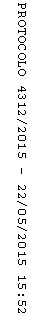 